COUNTY COMMISSION MEETING – TUESDAY, SEPTEMBER 12, 2017 – 10:00 A.M. AGENDA:                                         OPEN WITH PRAYERPLEDGE OF ALLEGIANCEMINUTES OF PREVIOUS MEETINGRECOGNITION                                                  -     Resolution Honoring Charles A. Peters	Bill Archer, Commissioner Mercer County Heritage Art Contest	Winners-Bill Archer, Commissioner APPOINTMENTS/REAPPOINTMENTSOATHS OF OFFICE                                            -    Mercer County Fire Service Board	Appointment & Oath of Office 	Phillip Sigmon, Board Member 	Term: 7/1/2017 to 6/30/2020Mercer County Planning Commission  	Reappointments	One Year Terms-10/1/2017 to 9/30/2018	Jamie Null	Will Stafford	Robert Farley	Two Year Terms-10/1-2017 to 9/30/2019	Janet Bailey	Chandler Swope	Bill Hopkins	Skip CraneCONTRACTSAND RESOLUTIONS                                          -   WV Division of Highways	Presentation-Governor Justice’s Roads to 	Prosperity Proposal	Joseph Pack, Assistant District EngineerWest Virginia Conservation Agency	Agreement to Perform Stream Restoration, Bank Stabilization, and Blockage Removal	Brian Farkas, Executive DirectorHatfield-McCoy Trails	Request for ATV Usage on State Roads	Jeff Lusk, Executive DirectorMountain RC&D	Devon Duncan Development Authority of Mercer County	Resolution-Mercer County’s Lead Economic Development Organization 	Janet Bailey, Executive Director Groundwater Restrictions	George Robertson, Senior Project Manager	CARDNOMercer County Convention & Visitors Bureau-Annual Report 	Jamie Null, Executive Director 	Hotel-Motel Tax Advisory Board MembersFY 2017/2018 Budget Revision #2	Verlin Moye, County Clerk Approval of Pollworker List for 	Special Election-October 7, 2017	Verlin Moye, County Clerk WV Division of Culture & History	State Historic Preservation (SHPO)  	Grant Contract & Covenant ($7,316)	Vicky Reed, County Administrator City of Bluefield	FY 2017 Edward Byrne Justice Assistance Grant-Memorandum of Understanding 	Gene Buckner, PresidentFUNDING REQUESTS			     -	Mercer County Emergency Management							Hazardous Material Spill Equipment 							Tim Farley, Director City of Bluefield	Replacement of Flags	Marie Blackwell, City Ambassador Greater Bluefield Chamber of Commerce	22nd Biennial Bluefield Coal Show	Josh Cline, President/CEOChuck Mathena Center	Candace Wilson, Executive DirectorPrinceton-Mercer County Chamber of Commerce-12th Annual Princeton Autumnfest	Robert Farley, President/CEOBluewell Improvement Association	Purchase of Electronic Sign	Skip Crane, PresidentCox Security Services	Purchase of DVR for Courthouse ($2599) 	Rack Mount for Annex ($1374)Dunford Roofing, Inc.-Roof Repairs 	Day Report Center ($6,350)	Judicial Annex ($4,900)Mercer County Sheriff’s Department 	Purchase of Computer for Tax Office 	Tommy Bailey, SheriffMercer County Adult Probation 	Purchase of Work Table	Greg Arnold, Chief Probation Officer DISCUSSION					      -     Bluestone Watershed Association							History of Snidow Site, Mercer County	Bill Archer, CommissionerMercer County Airport Authority	Letters of Interest for Vacant Seat on Board of Directors-Bill Archer, Commissioner Hurricane Harvey	Recognition of Organizations 	Providing Assistance 	Bill Archer, Commissioner Glenwood Recreation Park Upgrades	Purchase of New Sliding Board	Purchase of Canoes/Kayaks	Signage for Walking Trails	Greg Puckett, CommissionerRecognition of Makos Swim Team, Lemonade Days, Blues Festival 	Gene Buckner, President ESTATES				                  -     Glenda F. BradleyRuby D. BrinkleyDanny R. CatronPlez Robert HubbardBrenda LawrencePauline LoweDona M. SinclairOrangie StrainLeona Imogene ThompsonDewayne VassPUBLIC COMMENTS							EXECUTIVE SESSION COMMISSION TO APPROVE THE FOLLOWING:Invoices SettlementsExonerationsList of Approved Estates for July 2017WEST VIRGINIA:	At a regular session of the County Commission, held for the County of Mercer, at the Courthouse thereof, on Tuesday, September 12, 2017,            Present:		Gene Buckner	,	 	PresidentPresent:		Greg Puckett,			CommissionerPresent:		Bill Archer,			CommissionerRE:	RESOLUTION – DEVELOPMENT AUTHORITYThis day on motion of Greg Puckett, Commissioner, seconded by Bill Archer, Commissioner, the Commission voted unanimously to approve a Resolution Honoring Charles A. Peters.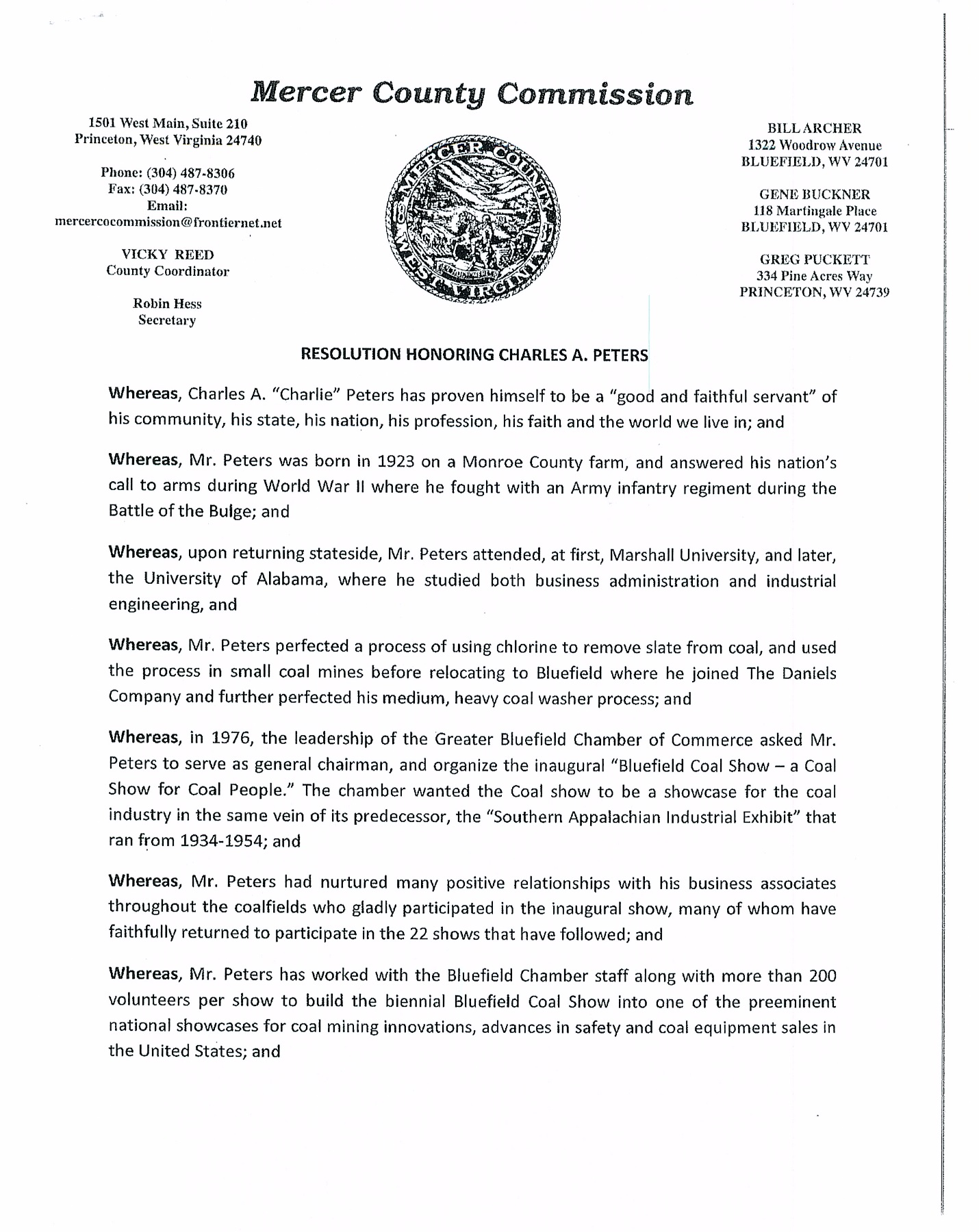 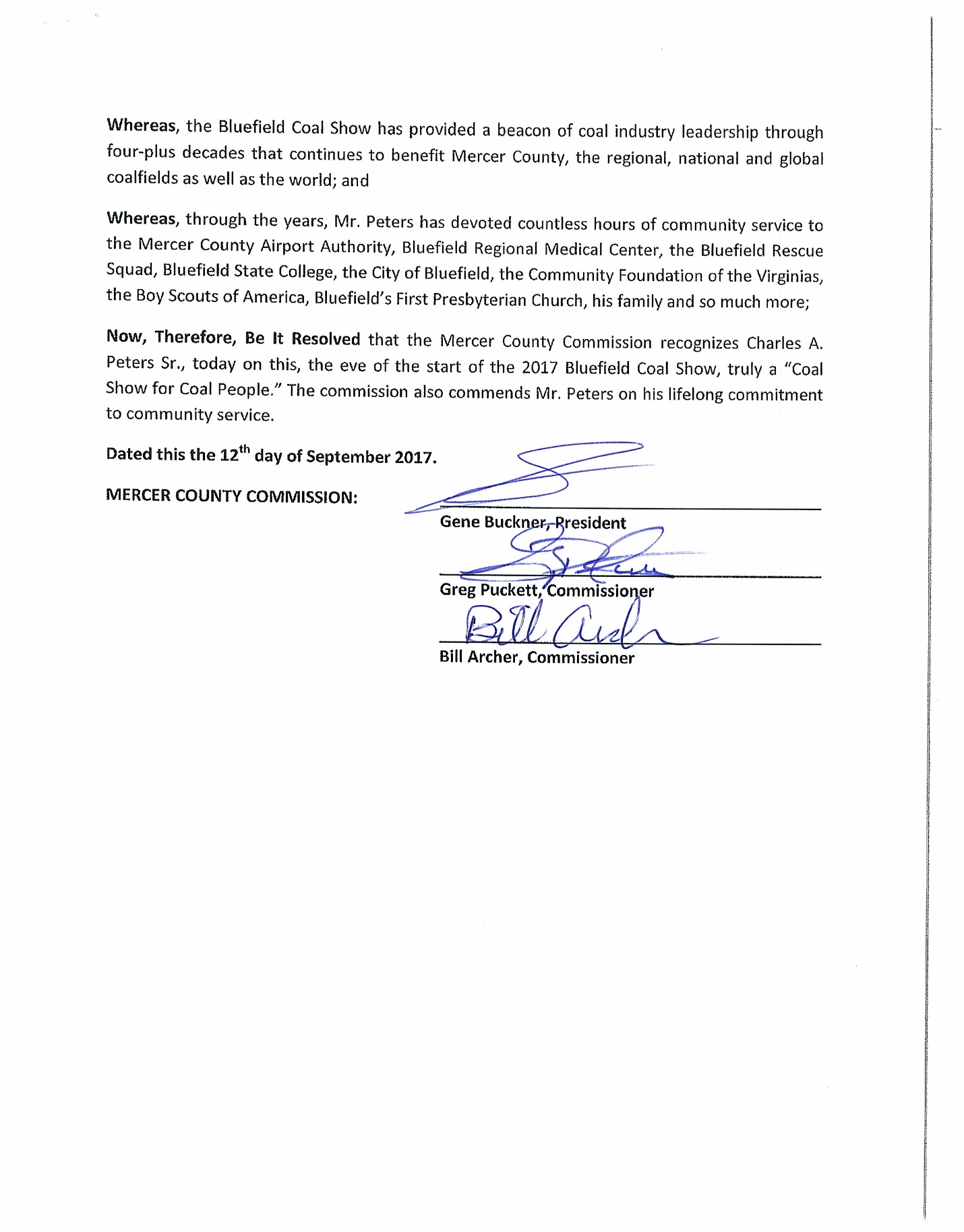 RE:	FUNDING REQUEST – GREATER BLUEFIELD CHAMBER OF COMMERCEThis day on motion of Greg Puckett, Commissioner, seconded by Bill Archer, Commissioner, the Commission voted unanimously to approve a funding request from Joshua Cline, President/CEO of the Greater Bluefield Chamber of Commerce. Funding in the amount of $5,000 will be taken from the Hotel Motel fund for the 22nd Biennial Bluefield Coal Show. 	RE:	FUNDING REQUEST – PRINCETON-MERCER COUNTY CHAMBER OF 			COMMERCEThis day on motion of Bill Archer, Commissioner, seconded by Greg Puckett, Commissioner, the Commission voted unanimously to approve a funding request from Robert Farley, President & CEO of the Princeton-Mercer County Chamber of Commerce. Funding in the amount of $2,500 will be taken from the Hotel Motel fund for the 12th Annual Princeton AutumnFest. RE:	RECOGNITION - MERCER COUNTY HERITAGE ART	CONTEST  This day Bill Archer, Commissioner, recognized the winners of Mercer County Heritage Art Contest that was held at the Mercer County Fair on August 4th & 5th. Karen Henkes and Jean White unveiled the artwork on display in the County Commission Courtroom.Winners:	Karen Henkes “Revitalizing a County”		Karen Henkes “Weathering the Storm”		Kerri Boardwine “Pinnacle”		Jean White “A Look at the Past”	RE:	OATH – MERCER COUNTY FIRE SERVICE BOARDThis day the Appointment and Oath of Office for Phillip Sigmon to serve as Board Member for the Mercer County Fire Service Board was tabled. RE:	REAPPOINTMENT – MERCER COUNTY PLANNING COMMISSIONThis day on motion of Greg Puckett, Commissioner, seconded by Bill Archer, Commissioner, the Commission voted unanimously to approve the following Mercer County Planning Commission member re-appointments:One Year Terms-10/1/17 to 09/30/18Jamie NullWill StaffordRobert FarleyTwo Year Terms-10/1/17 to 09/30/19Janet BaileyChandler SwopeBill HopkinsSkip CraneRE:	PRESENTATION – WV DIVISION OF HIGHWAYSThis day a presentation for Governor Justice’s Roads to Prosperity Proposal was tabled. Robert Farley commented that a meeting will be held on October 2nd from 6:00-8:00p.m. at the Mercer County Technical Education Center to answer any questions regarding the bond proposal vote that occurs on October 7th.RE:	WEST VIRGINIA CONSERVATION AGENCYThis day an agreement between the West Virginia Conservation Agency and the Mercer County Commission was tabled. RE:	APPROVAL – ATV ACCESS – MATOAKA AREAThis day on motion of Greg Puckett, Commissioner, seconded by Bill Archer, Commissioner, the Commission voted unanimously to approve ATV access 1.2 miles of 10/4, 2.3 miles of 11/2, 3.1 miles of 11/4, 285’ of 11 and 1.8 miles of 11/6 in the Matoaka area with the stipulation that we work with the Department of Highways to make sure these areas are marked to let travelers know that the road is shared with ATV’s. RE:	MOUNTAIN RC & DThis day Devon Duncan, secretary and Quincy Adams, County Agent for Mountain Resource, Conservation, and Development appeared before the County Commission to discuss potential funding streams with an annual $1,000 membership. They discussed several projects they provided funding for and are interested in helping with a project along the Bluestone River. RE:	FUNDING REQUEST – CITY OF BLUEFIELDThis day on motion of Greg Puckett, Commissioner, seconded by Bill Archer, Commissioner, the Commission voted unanimously to approve a funding request from Dane Rideout, Bluefield City Manager. Funding in the amount of $1,000 will be taken from the Video Lottery fund as a match to the funds that have already been raised to help replace 150 flags the City of Bluefield displays during major holidays. RE:	RESOLUTION – DEVELOPMENT AUTHORITY OF MERCER COUNTYThis day on motion of Greg Puckett, Commissioner, seconded by Bill Archer, Commissioner, the Commission voted unanimously to accept the Resolution recognizing the Development Authority of Mercer County as the county’s lead economic development organization. 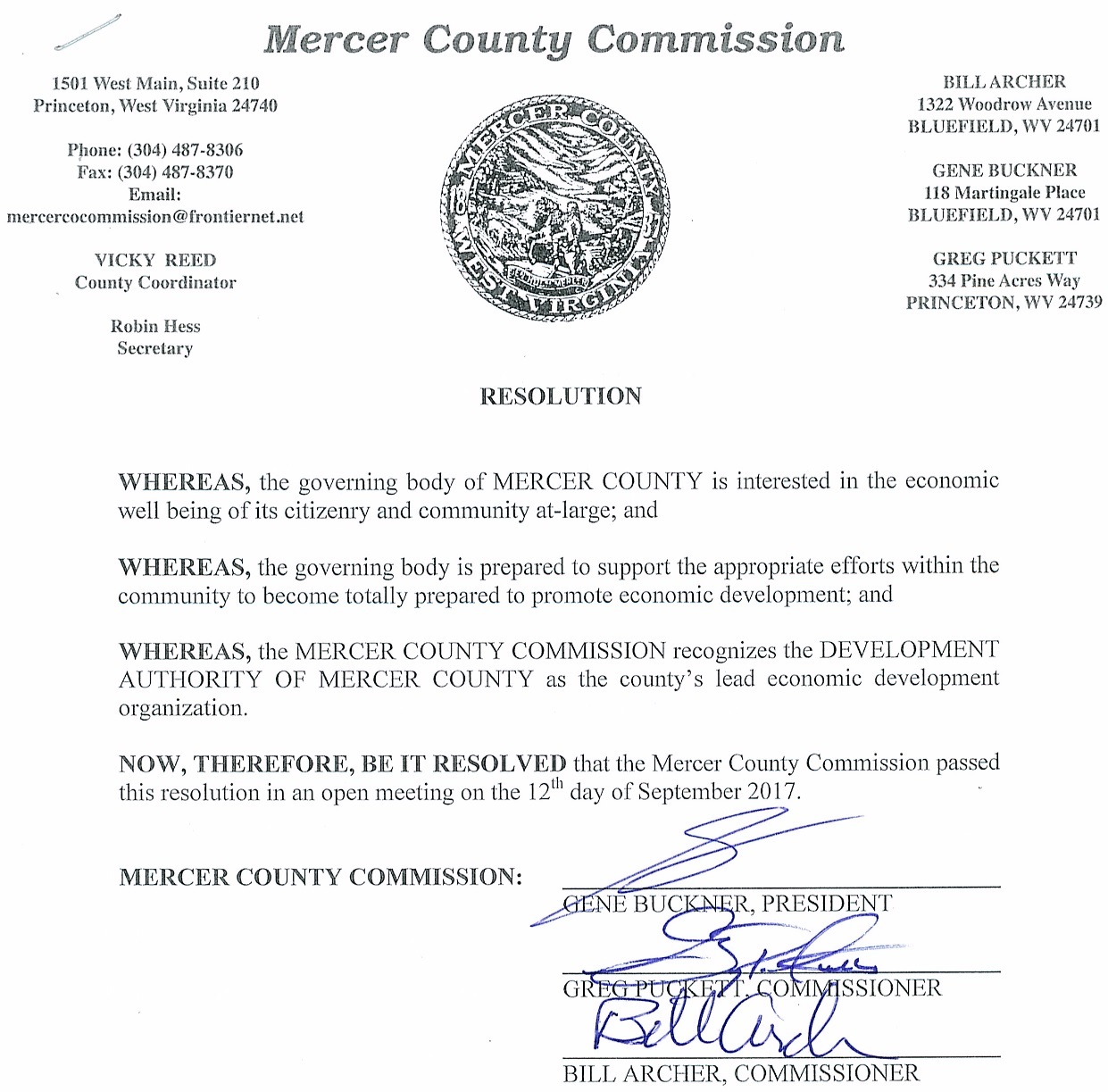 RE:	GROUNDWATER RESTRICTIONSThis day George Robertson, Senior Project Manager appeared before the County Commission to request an ordinance for groundwater restriction for the southwest corner of 418½ New Hope Road. The Commission stated they will take this under consideration and ask the Prosecuting Attorney to do some research. RE:	DISCUSSION – HURRICANE HARVEYThis day Courtney Clark, Executive Director of the American Red Cross of Southeast West Virginia appeared before the Commission to discuss how the American Red Cross has provided Hurricane Harvey disaster relief.RE:	PRESENTATION – MERCER CO. CONVENTION & VISITOR’S BUREAUThis day Jamie Null, Executive Director of the Mercer County Convention & Visitor’s Bureau appeared before the Commission to present the FY 2017 Annual Lodging Tax Report. Robert Farley, President and CEO of the Princeton-Mercer County Chamber of Commerce publicly applauded Jamie Null and the CVB for a job well done. RE:	MERCER COUNTY HEALTH DEPARTMENTThis day Susan Kadar, Administrator of the Mercer County Health Department appeared before the Commission to discuss drug problems in Mercer County. RE:	APPROVAL – GENERAL COUNTY BUDGET REVISIONThis day on motion of Greg Puckett, Commissioner, seconded by Bill Archer, Commissioner, the Commission voted unanimously to approve Budget Revision No. 2 for FY 2017/2018 in the amount of $248,580 for the General County Fund. RE:	ELECTION – POLL WORKER LIST SPECIAL ELECTION OCT. 7, 2017This day on motion of Bill Archer, Commissioner, seconded by Greg Puckett, Commissioner, the Commission voted unanimously to approve the poll worker list for the Special Election to be held October 7, 2017 as presented by Verlin, Moye, County Clerk. This list is subject to corrections and additions until the election. PollWorkerList - MERCER COUNTY District ID SMITH, MARY LOUISED SMITH, DAVID RAYN LAMBERT, ANTHONY EN SHREWSBURY, LEWANN MICHELLER SHREWSBURY, BRIANNA ASHTOND PEERY, DEBRA J N DAVIS, PAULINE TRESAN DAVIS, GUY WALLACER MUNCEY, SANDRAR MUNCEY, HOBERT FD BILLINGS, DOROTHY JAND CHILDRESS, QUINTINA MARCHELLEN OWENSBY, PATTI JANEN TAYLOR, KRISTINA ANNR DILLON, WANDA HELEND ROBINSON, CATRICE MONIQUED ROBINSON, NANCY VD TAYLOR, DANIELLE LA SHAUNAD WHITE, TARA NATACHIAR PERDUE, SANDRA LD FRENCH, DELORIS ROZZELD PERRY, REBECCA ROZZELD SIMMONS, CAROL KAYN JARRELL, LAKEN NOELN PERDUE, ELIZABETH GRACED HAIRSTON, PHYLLIS OLIVIAD MEDLIN, LINDA CARLINED WALTON, FELICA AD WALTON, LATOYA SHERREN LIPFORD, JACKIE RAYD BANE, MELINDA CECELIAD DEWITT, MICHELLE SMITHD THOMPSON, BONNIE, GAILN KINZER, DONNA, LN TOTTEN, ERNIE TYRONED MORRIS, ADA BERNICED SAUNDERS, TINA RUTLEDGER BROWN, TINA R R STAFFORD, CHRISTY ANNR WILSON, PAMELA DD LEWIS, REBECCA D THOMPSON, CHARLES TN JOHNSON, TIFFANY RENEEN WHITTAKER, PATRICIA LOUISEN WHITTAKER, WILLIAM RD PRUETT, NANCY, LD ROBINETTE, MELISSA SUELLENN BASHAM, CARMON DENISEN BASHAM, AARON JAMESN BASHAM, LYNSEY KATHLEEND DICKERSON, CLARA FRANCESD MITCHEM, CANDACE LYNND MOORE, LEANDRA DN WHITLOW, ROBERT BENTONN WHITLOW, CHASTITY NICHOLEN COMBS-HICKS, CRYSTAL RENEAN GILLESPIE, TABITHA ANNN KINZER, MELISSA HOPER CLARK, ERIN MICHELLER WEBB, ANDREA DAWND CHANDLER, JANICE RD GIBSON, CAROLYN SD PERRY, DONNA GAILD STEVENSON, SANDRA LEER PRUITT, JOYCE ANND KENNETT, HUBERT MICHAELN LAMBERT, JAMES ROBERTN LAMBERT, MARIE TIFFANYD HATFIELD, LINDA MAED ODLE, CONNIE SUEN BALL, DIANNA, L N LAFON, ETHEL MARIER DINGER, PATRICIA AD JONES, LULA BELLN SLUSS, MISTY ANNN SLUSS, RANDY EUGENER FOGUS, BARBARA MR GOODE, CHARLES JOSEPHDistrict IID BESENYEI, NAOMID LOCKHART, BETTY QUICKD MANN, LESLIE ERINN TIBBS, KATIE B R MORAN, BARBARA AD BALDWIN, MARY SUED BOOTHE, SARA ELIZABETHN FURCHES, REGINA ER GOODE, SYLESTER R GOODE, SAMANTHA JOD MEADOWS, TRINA JOYN QUICK, JEANNE PATRICER GALLIMORE, TERESA ER LANE, TAMARA MARIER OSBORNE, SARAH MAED CONNER, MELINDA SUED RUCKER, JOHN, O N SIMMONS, KIMBERLY LN WILSON, BRIDGET BEASLEYR ROBERTSON, MICHAEL LEED STANLEY, SAHARA JOELLEN PAULEY, JULIA ANNR NESTER, HOPE REBEKAHR WILSON, DAVID EDWIND HAWKINS, SUSAN LD JACKSON, KIMBERLY EVETTD PEDNEAU, LOUISE ELAINEN SHUMATE, MICHELE LEEN WHITTAKER, SHANNA SD BALL, CARLA SUE  D BARKER, LISA ANND NOE, BRIONNAH MORGAND NOE, MICHELE SUED VAUGHT, RUBY JANED COBB, JOHNNY LEED PANNELL, EVELYN SWANSOND RUCKER, MYRIA JANED RUCKER, JACQUELINE MILLNERR CANTERBURY, NANCY LEED HARDIN, CECIL D NELSON, PEGGY L D STINSON, BONNIE SUER ELLISON, LANA L R STINSON, CARMEN MARIED BROWN, THERESA DEANNAD CLINE, REBEKAH KAYED MOYE, MARK, M N DILLOW, AMBER NICOLEN ROBINETT, SHEILA MARIED STAFFORD, CHRISTINE LIND DEVOR, OPAL RAEGANN CARPER, THRESSA SIVELYN DEVOR, DANIEL BRYANN DOWELL, RONALD WAYNED OSBORNE, ANNA MD OSBORNE, EDWARD WAYNEN BROWN, CAROLYN SUE N CORBETT, BARBARA JON FARMER, LINDA S D KIDD, DEBORAH PANASHYD PANASHY, NANCY ANND PANASHY, PHYLLIS JUNER MILLER, HARRY WOODSONR SHREWSBURY, GLORIA LYNND COMBS, WILLIAM RAYD ELLISON, JORDAN KEITHN COMBS, CRYSTAL MICHELLER MILLER, JANE WHITEDistrict IIID PETTREY, MICHELLE LYNND RACHEL, DEBORAH LYNNN NEWBERRY, JENNIFER LYNNR BAILEY, ANDREA COTTLER BECKELHIMER, REBEKAH DENISED ASHBY, ROBERT BERNARDD ASHBY, GLORIA PAULETTEN MOULDER, KAREN BOWLINGN SOWERS JR, WILLIAM BENDEROTH SHOOK, RAMONA RUTLEDGED COMBS, ILETA BETHD FITZWATER, LINDA LOUR COPENHAVER, JACQUELINE SUSANR STAUFFER, ANGELA ELAINER STAUFFER, FRANCES ELAINED SOUTHERN, MINDY KAYED SOUTHERN, LINDA SR LUSK, ROSALIND CR MARTIN, AMANDA CAROLR NICKELS, PRISCILLA DAWND MARTIN, THOMAS JOSEPHD PHILLIPS, HEATHER DENISER COTTLE, DEBORAH ANNR ELLISON, DANIEL GLENNR WALKER, BARBARA LILLYD BUCHANAN, JOAN D RICHARDS, JANIE MR ELLISON, NANCY CAROL WIMMERR FARLEY, KIMBERLY JR HUFFMAN, GAYLE WHITTAKERD BARTON, LORI ANND MCKINNEY, PATRICIA AN RICHARDS, PANSY AN SIZEMORE, VALERIE CHRISTINEN WHITLOW, VERA KATRINAD LESTER, JOSEPHINED SMITH, WILMA HELENN ELLISON, AMY DENISEN OWEN, ELIZABETH ANNR MANN, MARY ANND HESS, ROBIN L D MICHAEL, CONNIE LOUD OFSA, SHARON, C R SHREWSBURY, PATRICIA ANNED CORNER, SANDRA LEED JENNINGS, TERESA KAYD WHITE, SANDRA MN BAILEY, LINDA SUER COLE, PATRICIA AKERSD THOMPSON, KATHY LYNND WEISS, DEBRA LYND WILEY, CONNIE FAYR DOYLE, CATHERINE ANGELINER MCMANAWAY, ELLA JEAND COEBURN, DONNA SD HATFIELD CRYSTAL GAILD KENNETT, VICKIE LYNNR CECIL JR, MICHAEL R.R CORDLE, JENNIE ANNN NELSON, RUBY JEWELLR BISHOP, CAROL JUNER BISHOP, EARNEST MR WORLEY, GREGORY DAVIDD CONNER, BETTY RUTHD ELLISON, WANDA MN ELLISON, STEVEN EN SHREWSBURY, DAVID EDWARDR MCCLUNG, SHERRY LYNND BELCHER, VIRGIE MARLENED PEDNEAU, HOLLY RANDAN WORLEY, CRYSTAL HALER GEARHEART, THERESA DIANER SMITH, KAREN DENISED COOK, BRYAN DOUGLASD COOK III, CHARLES (CHAD) KENNETHN WHITTEKER, JOANNN WHITTEKER, PAUL DAVIDR ROSE, JENNIFER LYNND HAZLEWOOD, KAREN LEEN WEBSTER, JOYCE GILLIAMR LUSK, CAROL LUCILLER LUSK, RUSSELL TODDR PERDUE, NAKITA FAYD JENNINGS, WILLIAM DUSTIND RICKS, FLOYD E D THOMASON, LORA ZANEN FARLEY, RHONDA KAYN LOWE, LISA, KAYE R JOHNSON, STARLENERE:	GRANT – WV DIVISION OF CULTURE & HISTORYThis day on motion of Bill Archer, Commissioner, seconded by Greg Puckett, Commissioner, the Commission voted unanimously to approve the WV Division of Culture & History State Historic Preservation Grant Contract & Covenant in the amount of $7,316. Funding will be used to fix leaks in the basement of the Circuit Clerk’s Office. Estimated cost of said project is $14,632. RE:	MEMORANDUM OF UNDERSTANDING – CITY OF BLUEFIELDThis day on motion of Greg Puckett, Commissioner, seconded by Bill Archer, Commissioner, the Commission voted unanimously to approve the Memorandum of Understanding with the City of Bluefield for the FY 2017 Edward Bryne Memorial Justice Assistance Grant Program. RE:	FUNDING REQUEST – MERCER COUNTY EMERGENCY MANAGEMENTThis day on motion of Bill Archer, Commissioner, seconded by Greg Puckett, Commissioner, the Commission voted unanimously to approve a funding request from Tim Farley, Director of Mercer County Emergency Management for hazardous material spill equipment. Funding in the amount of $5,000 will be taken from the Video Lottery Fund. RE:	FUNDING REQUEST – CHUCK MATHENA CENTERThis day on motion of Greg Puckett, Commissioner, seconded by Bill Archer, Commissioner, the Commission voted unanimously to approve a funding request from Candace Wilson, Executive Director of the Chuck Mathena Center. Funding in the amount of $5,000 will be taken from the Hotel Motel Fund. RE:	FUNDING REQUEST – BLUEWELL IMPROVEMENT ASSOCIATIONThis day a funding request from Skip Crane, President of the Bluewell Improvement Association was tabled. RE:	FUNDING REQUEST – COX SECURITY SERVICESThis day on motion of Greg Puckett, Commissioner, seconded by Bill Archer, Commissioner, the Commission voted unanimously to approve the purchase of DVR for Courthouse and rack mount for Annex as recommended by Cox Security Services. Funding in the amount of $3,973 will be taken from the Courthouse Equipment Fund. RE:	FUNDING REQUEST – DUNFORD ROOFINGThis day a funding request for roof repairs to the Annex and the Day Report Center was tabled. RE:	FUNDING REQUEST – MERCER COUNTY SHERIFF’S DEPARTMENTThis day on motion of Bill Archer, Commissioner, seconded by Greg Puckett, Commissioner, the Commission voted unanimously to approve a funding request from Tommy Bailey, Sheriff to purchase a computer for the Tax Office. Funding in the amount of $2,050 will be taken from the Courthouse Equipment Fund. RE:	FUNDING REQUEST – MERCER COUNTY ADULT PROBATIONThis day on motion of Bill Archer, Commissioner, seconded by Greg Puckett, Commissioner, the Commission voted unanimously to approve the purchase of a worktable for the Mercer County Probation office. Funding in the amount of $313.62 will be taken from the Courthouse Equipment Fund. RE:	DISCUSSION – BLUESTONE WATERSHED ASSOCIATIONThis day Bill Archer, Commissioner gave an update on the Bluestone Watershed Association. They are working with Region I on an application in order to form a water trail on the Bluestone. He also mentioned the History of the Snidow Site in Lake Shawnee in hopes of bringing attention to this area through the Bluestone water trail. RE:	DISCUSSION – MERCER COUNTY AIRPORT AUTHORITYThis day Bill Archer, Commissioner mentioned they are looking for a member to fill the vacant seat on the Board of Directors for the Mercer County Airport Authority. RE:	DISCUSSION – GLENWOOD RECREATIONAL PARKThis day Greg Puckett, Commissioner discussed the need for upgrades to Glenwood Recreational Park. They are also looking at new projects for the park.RE:	RECOGNITION This day Gene Buckner, Commissioner recognized Makos Swim Team, Lemonade Days, and Blues Festival for sending thank you letters to the Commission for donations.  RE:     ESTATE – GLENDA F. BRADLEY – DECEASEDBEFORE THE COUNTY COMMISSION OF MERCER COUNTY, WEST VIRGINIAIN RE: GLENDA F. BRADLEY, DECEASED.O-R-D-E-ROn the 12th day of September, 2017, before the Mercer County Commission, came the matter of the Estate of Glenda F. Bradley, upon request of Konnie Mills Friend requesting that a copy of the Last Will and Testament of Glenda F. Bradley, deceased, be accepted from probate. 	After a discussion and review of this matter by the Commission, upon proper motion and second, and it appearing proper to do so, the Commission ORDERS that the copy of the Last Will and Testament of Glenda F. Bradley, deceased, be accepted for probate. 	All of which was accordingly ADJUDGED and ORDERED.  The Clerk of this Commission is DIRECTED to take whatever actions he deems necessary to effectuate this Order. Dated this the 12th day of September 2017. 							ENTER:											/s/ A. Gene Buckner___________							A. GENE BUCKNER, PRESIDENT							MERCER COUNTY COMMISSIONATTEST:/s/ Verlin T. Moye___________                   VERLIN T. MOYE, CLERKMERCER COUNTY COMMISSIONRE:     ESTATE – RUBY D. BRINKLEY – DECEASEDBEFORE THE COUNTY COMMISSION OF MERCER COUNTY, WEST VIRGINIAIN RE: RUBY D. BRINKLEY, DECEASED.O-R-D-E-ROn the 12th day of September, 2017, before the Mercer County Commission, came the matter of the Estate of Ruby D. Brinkley, deceased, upon the request of Paige Flanigan, Fiduciary Commissioner, requesting that the personal representative, Justin Kyle Kelly be removed as Executor for failure to respond, and the Sheriff of Mercer County, T. A. Bailey, be appointed Administrator cum testamento annexo. After a discussion and review of this matter by the Commission, upon proper motion and second, and it appearing proper to do so, the Commission ORDERS that Sheriff of Mercer County, T. A. Bailey, be appointed as Administrator cum testamento annexo of the estate of Ruby D. Brinkley, deceased, and the personal representative be removed. 	All of which was accordingly ADJUDGED and ORDERED.  The Clerk of this Commission is DIRECTED to take whatever actions he deems necessary to effectuate this Order. Dated this the 12th day of September, 2017. 							ENTER:											/s/ A. Gene Buckner___________							A. GENE BUCKNER, PRESIDENT							MERCER COUNTY COMMISSIONATTEST:/s/ Verlin T. Moye___________                   VERLIN T. MOYE, CLERKMERCER COUNTY COMMISSIONRE:     ESTATE – DANNY R. CATRON – DECEASEDBEFORE THE COUNTY COMMISSION OF MERCER COUNTY, WEST VIRGINIAIN RE: DANNY R. CATRON, DECEASED.O-R-D-E-ROn the 12th day of September, 2017, before the Mercer County Commission, came the matter of the Estate of Danny R. Catron, deceased, upon the request of Julia M. Catron, requesting that she reopen the estate for the purpose of cashing checks that have been received and made payable to the estate of Danny R. Catron, deceased. Request has been made to serve without bond as Julia Catron is sole heir.After a discussion and review of this matter by the Commission, upon proper motion and second, and it appearing proper to do so, the Commission ORDERS that the estate of Danny R. Catron, deceased, be reopened without bond.	All of which was accordingly ADJUDGED and ORDERED.  The Clerk of this Commission is DIRECTED to take whatever actions he deems necessary to effectuate this Order. Dated this the 12th day of September, 2017. 							ENTER:											/s/ A. Gene Buckner___________							A. GENE BUCKNER, PRESIDENT							MERCER COUNTY COMMISSIONATTEST:/s/ Verlin T. Moye___________                   VERLIN T. MOYE, CLERKMERCER COUNTY COMMISSIONRE:     ESTATE – PLEZ ROBERT HUBBARD – DECEASEDBEFORE THE COUNTY COMMISSION OF MERCER COUNTY, WEST VIRGINIAIN RE: PLEZ ROBERT HUBBARD, DECEASED.O-R-D-E-ROn the 12th day of September, 2017, before the Mercer County Commission, came the matter of the Estate of Plez Robert Hubbard, deceased, upon the request of Wayne Stonestreet, Fiduciary Commissioner, requesting that the personal representative, Justine Linda White be removed as Executrix for failure to respond, and the alternate Executrix, Bonnie Orander be appointed to continue with the finalization of said estate. After a discussion and review of this matter by the Commission, upon proper motion and second, and it appearing proper to do so, the Commission ORDERS that Justine Linda White be removed as Executrix and Bonnie Orander be appointed as Executrix.	All of which was accordingly ADJUDGED and ORDERED.  The Clerk of this Commission is DIRECTED to take whatever actions he deems necessary to effectuate this Order. Dated this the 12th day of September, 2017. 							ENTER:											/s/ A. Gene Buckner___________							A. GENE BUCKNER, PRESIDENT							MERCER COUNTY COMMISSIONATTEST:/s/ Verlin T. Moye___________                   VERLIN T. MOYE, CLERKMERCER COUNTY COMMISSIONRE:     ESTATE – BRENDA LAWRENCE – DECEASEDBEFORE THE COUNTY COMMISSION OF MERCER COUNTY, WEST VIRGINIAIN RE: BRENDA LAWRENCE, DECEASED.O-R-D-E-ROn the 12th day of September, 2017, before the Mercer County Commission, came the matter of the Estate of Brenda Lawrence, this matter was previously tabled upon the request of William H. Sanders, Attorney he has requested that this matter again be tabled for the filing of the Final Settlement which has been prepared. 	After a discussion and review of this matter by the Commission, upon proper motion and second, and it appearing proper to do so, the Commission ORDERS that the matter of the estate of Brenda Lawrence be tabled pending the filing of the Final Settlement of said estate or until the matter is brought back to the attention of the Commission.	All of which was accordingly ADJUDGED and ORDERED.  The Clerk of this Commission is DIRECTED to take whatever actions he deems necessary to effectuate this Order. Dated this the 12th September 2017. 							ENTER:											/s/ A. Gene Buckner___________							A. GENE BUCKNER, PRESIDENT							MERCER COUNTY COMMISSIONATTEST:/s/ Verlin T. Moye___________                   VERLIN T. MOYE, CLERKMERCER COUNTY COMMISSIONRE:     ESTATE – PAULINE LOWE – DECEASEDBEFORE THE COUNTY COMMISSION OF MERCER COUNTY, WEST VIRGINIAIN RE: PAULINE LOWE, DECEASED.O-R-D-E-ROn the 12th day of September, 2017, before the Mercer County Commission, came the matter of the Estate of Pauline Lowe, deceased, upon the request of Robert E. Holroyd, Fiduciary Commissioner, requesting that the personal representative, Sally S. Ewing be removed as Administratrix for failure to respond, and the Sheriff of Mercer County, T. A. Bailey, be appointed Administrator.  After a discussion and review of this matter by the Commission, upon proper motion and second, and it appearing proper to do so, the Commission ORDERS that due to a last-minute request received September 11, 2017 that this matter be tabled until all parties have had an opportunity to review and reply.	All of which was accordingly ADJUDGED and ORDERED.  The Clerk of this Commission is DIRECTED to take whatever actions he deems necessary to effectuate this Order. Dated this the 12th day of September, 2017. 							ENTER:											/s/ A. Gene Buckner___________							A. GENE BUCKNER, PRESIDENT							MERCER COUNTY COMMISSIONATTEST:/s/ Verlin T. Moye___________                   VERLIN T. MOYE, CLERKMERCER COUNTY COMMISSIONRE:     ESTATE – DONA M. SINCLAIR – DECEASEDBEFORE THE COUNTY COMMISSION OF MERCER COUNTY, WEST VIRGINIAIN RE: DONA M. SINCLAIR, DECEASED.O-R-D-E-ROn the 12th day of September, 2017, before the Mercer County Commission, came the matter of the Estate of Dona M. Sinclair, this matter was previously tabled and a request has been made from Charles W. Pace, Fiduciary Commissioner to continue to have this matter tabled until mediation is complete and matter is brought back forward to the attention of the commission. 	After a discussion and review of this matter by the Commission, upon proper motion and second, and it appearing proper to do so, the Commission ORDERS that the matter of the estate of Dona M. Sinclair be tabled.	All of which was accordingly ADJUDGED and ORDERED.  The Clerk of this Commission is DIRECTED to take whatever actions he deems necessary to effectuate this Order. Dated this the 12th September 2017. 							ENTER:											/s/ A. Gene Buckner___________							A. GENE BUCKNER, PRESIDENT							MERCER COUNTY COMMISSIONATTEST:/s/ Verlin T. Moye___________                   VERLIN T. MOYE, CLERKMERCER COUNTY COMMISSIONRE:     ESTATE – ORANGIE STRAIN – DECEASEDBEFORE THE COUNTY COMMISSION OF MERCER COUNTY, WEST VIRGINIAIN RE: ORANGIE STRAIN, DECEASED.O-R-D-E-ROn the 12th day of September, 2017, before the Mercer County Commission, came the matter of the Estate of Orangie Strain, deceased, upon the request of Robert E. Holroyd, Fiduciary Commissioner, requesting that the personal representative, Eloise V. Madison be removed as Administratrix for failure to respond, and the Sheriff of Mercer County, T. A. Bailey, be appointed Administrator. After a discussion and review of this matter by the Commission, upon proper motion and second, and it appearing proper to do so, the Commission ORDERS that Sheriff of Mercer County, T. A. Bailey, be appointed as Administrator of the estate of Orangie Strain, deceased, and the personal representative be removed. The Commission further ORDERS the bond in the amount of $2,100.00 remain in effect.	All of which was accordingly ADJUDGED and ORDERED.  The Clerk of this Commission is DIRECTED to take whatever actions he deems necessary to effectuate this Order. Dated this the 12th day of September, 2017. 							ENTER:											/s/ A. Gene Buckner___________							A. GENE BUCKNER, PRESIDENT							MERCER COUNTY COMMISSIONATTEST:/s/ Verlin T. Moye___________                   VERLIN T. MOYE, CLERKMERCER COUNTY COMMISSIONRE:     ESTATE – LEONA IMOGENE THOMPSON – DECEASEDBEFORE THE COUNTY COMMISSION OF MERCER COUNTY, WEST VIRGINIAIN RE: LEONA IMOGENE THOMPSON, DECEASED.O-R-D-E-ROn the 12th day of September, 2017, before the Mercer County Commission, came the matter of the Estate of Leona Imogene Thompson, deceased, upon the request of Darlene Browning, previous Executrix, requesting that she reopen the estate for the purpose of cashing a check that is made payable to the estate of Leona Imogene Thompson, deceased.After a discussion and review of this matter by the Commission, upon proper motion and second, and it appearing proper to do so, the Commission ORDERS that the estate of Leona Imogene Thompson, deceased, be reopened.	All of which was accordingly ADJUDGED and ORDERED.  The Clerk of this Commission is DIRECTED to take whatever actions he deems necessary to effectuate this Order. Dated this the 12th day of September, 2017. 							ENTER:											/s/ A. Gene Buckner___________							A. GENE BUCKNER, PRESIDENT							MERCER COUNTY COMMISSIONATTEST:/s/ Verlin T. Moye___________                   VERLIN T. MOYE, CLERKMERCER COUNTY COMMISSIONRE:     ESTATE – DEWAYNE VASS – DECEASEDBEFORE THE COUNTY COMMISSION OF MERCER COUNTY, WEST VIRGINIAIN RE: DEWAYNE VASS, DECEASED.O-R-D-E-ROn the 12th day of September, 2017, before the Mercer County Commission, came the matter of the Estate of Dewayne Vass, this matter was previously tabled and a request has been made from Raeann Osborn, Attorney to continue to have this matter tabled until the investigation is completed on the validity of the wills previously presented to this office. 	After a discussion and review of this matter by the Commission, upon proper motion and second, and it appearing proper to do so, the Commission ORDERS that the matter of the estate of Dewayne Vass be tabled.	All of which was accordingly ADJUDGED and ORDERED.  The Clerk of this Commission is DIRECTED to take whatever actions he deems necessary to effectuate this Order. Dated this the 12th September 2017. 							ENTER:											/s/ A. Gene Buckner___________							A. GENE BUCKNER, PRESIDENT							MERCER COUNTY COMMISSIONATTEST:/s/ Verlin T. Moye___________                   VERLIN T. MOYE, CLERKMERCER COUNTY COMMISSIONRE:	EXECUTIVE SESSIONThis day on motion of Greg Puckett, Commissioner, seconded by Bill Archer, Commissioner, the Commission voted unanimously to go into executive session. On motion of Bill Archer, Commissioner, seconded by Greg Puckett, Commissioner, the Commission voted unanimously to come out of executive session and go back into regular session. No votes were taken during the executive session. This day came Jesse R. Thompson, by representative, and moved the Commission to correct the Land Books for 2017, touching the assessment thereon against the said Jesse R. Thompson on Abt 114 Ac New River Hill, East River District, County of Mercer, State of West Virginia.  Prosecuting Attorney waiving notice thereto.	After hearing all the evidence in the case and it appearing to the Commission that the property assessed for $24,990 class 3 – should be assessed for $15,210 class 3. It is therefore ordered that Jesse R. Thompson be exonerated from the payment of taxes, or if the taxes have been paid, shall be refunded by the Sheriff of Mercer County on such erroneous assessment.Amount of Exoneration $222.59This day came Anthony Scyphers, by representative, and moved the Commission to correct the Land Books for 2017, touching the assessment thereon against the said Anthony Scyphers on 1.32 Acs White Oak Branch Plat #16423, Plymouth District, County of Mercer, State of West Virginia.  Prosecuting Attorney waiving notice thereto.	After hearing all the evidence in the case and it appearing to the Commission that the property assessed for $19,020 class 3 – should be assessed for $19,020 class 2. It is therefore ordered that Anthony Syphers be exonerated from the payment of taxes, or if the taxes have been paid, shall be refunded by the Sheriff of Mercer County on such erroneous assessment.Amount of Exoneration $216.45This day came Anthony Scyphers, by representative, and moved the Commission to correct the Land Books for 2017, touching the assessment thereon against the said Anthony Scyphers on 20 Ac Laurel Cr, Plymouth District, County of Mercer, State of West Virginia.  Prosecuting Attorney waiving notice thereto.	After hearing all the evidence in the case and it appearing to the Commission that the property assessed for $17,580 class 3 – should be assessed for $17,580 class 2. It is therefore ordered that Anthony Syphers be exonerated from the payment of taxes, or if the taxes have been paid, shall be refunded by the Sheriff of Mercer County on such erroneous assessment.Amount of Exoneration $200.06This day came Anthony Scyphers, by representative, and moved the Commission to correct the Land Books for 2017, touching the assessment thereon against the said Anthony Scyphers on 50 Ac Laurel Ck, Plymouth District, County of Mercer, State of West Virginia.  Prosecuting Attorney waiving notice thereto.	After hearing all the evidence in the case and it appearing to the Commission that the property assessed for $37,290 class 3 – should be assessed for $37,290 class 2. It is therefore ordered that Anthony Syphers be exonerated from the payment of taxes, or if the taxes have been paid, shall be refunded by the Sheriff of Mercer County on such erroneous assessment.Amount of Exoneration $424.36This day came Sharon F. Braun Agee, by representative, and moved the Commission to correct the Personal Property Books for 2016, touching the assessment thereon against the said Sharon F. Braun Agee on a mobile home, Beaver Pond District, County of Mercer, State of West Virginia.  Prosecuting Attorney waiving notice thereto.	After hearing all the evidence in the case and it appearing to the Commission that the taxpayer paid taxes twice on a mobile home assessed for $2,280 class 3. It is therefore ordered that Sharon F. Braun Agee be exonerated from the payment of taxes, or if the taxes have been paid, shall be refunded by the Sheriff of Mercer County on such erroneous assessment.Amount of Exoneration $50.60PETITION FOR CANCELLATION OF ERRONEOUS CHARGESDATE 9/5/2017Tax Year 2017East River DistrictTICKET #		NAME				REASON			      AMOUNT708890		Marathon Petroleum		Double assessed.		$	   95.50			Company LPTax Year 2017Princeton DistrictTICKET #		NAME				REASON			      AMOUNT713360		Ragan Realty & Appraisal	Keying error.			$	   50.38712429		Beckman Coulter Inc		Double assessed.			 906.92713177		Mid-Atlantic Polymers 	Wrong district.		          2,204.04			LLCTax Year 2017Beaver Pond DistrictTICKET #		NAME				REASON			      AMOUNT702521		Angela Lambert		Double assessed on MH.	$	   70.40700183		Sharon Braun Agee		Double assessed on MH.		   53.54702916		Anne Miller			Did not own MH 7/1/16.		   54.62702129		Higgins Motor Company	Wrong value on vehicle.	          1,034.06703487		Pro Careers Inc		Double assessed.			   24.36702677		Marlene G. Linkous		Double assessed.			 130.96704076		Squeaky Klean Car Wash	Wrong name on business.	          1,276.84			LLC	Tax Year 2017Bluefield DistrictTICKET #		NAME				REASON			      AMOUNT705759		Gary R. Lawson DDS PC	Error in assessment.		$        2,842.40Tax Year 2017Plymouth DistrictTICKET #		NAME				REASON			      AMOUNT712285		Virgie Yates			Did not own MH 7/1/16.	$           128.38This day the flowing accounts were presented against the County of Mercer, and the Commission having examined each and all of them, doth allow payment from the different accounts, check numbers listed below:GENERAL COUNTY			- Check #68935-69057 	COAL SEVERANCE				- Check #3272-3276MAGISTRATE COURT			- Check #5355HOME CONFINEMENT			- Check #2290-2297HOTEL MOTEL				- Check #3596-3614K-9 FUND					- Check #1477COURTHOUSE EQUIPMENT		- Check #733-736COURTHOUSE ANNEX			- Check #1439-1444VIDEO LOTTERY				- Check #1252-1253MCDRC FEES				- Check #4592-4606	ASSESSOR REAPPRAISAL			- Check #5974-5988FINANCIAL STABILIZATION 		- Check #1023DRUG FORFEITURE			- Check #188-190SHERIFF DRUG FUND			- Check #1045TEEN COURT				- Check #197RECYCLING GRANT			- Check #1011-1012ANIMAL SHELTER EST. DONATION	- Check #1003DEPUTY SHERIFF RETIREMENT		- Check #247	It is ordered that this Commission be and is hereby adjourned until Tuesday, October 10, 2017. 			                     													_____________________________________PRESIDENT